N°                 /PR/MSP/DG/2019Comité de selectionRecrutement interne de 8 cadres à la SDVTermes de Référenceappel a candidature pour le recrutement interne de  8 cadres a la Sous Direction de la Vaccination (SDV)Postes recherchés :(1) Chef de Service du Pilotage de la Vaccination(1) Chef de Service des Opérations Vaccinales(1) Chef de Section Administration et Finances(1) Chef de Section Ressources Humaines et Gestion de Performance(1) Chef de Section Planification(1) Chef de Section Vaccination(1) Chef de Section Approvisionnement et Logistique(1) Chef de Section Plaidoyer et CommunicationDate de publication 12 – 03 - 2019Date limite de candidature : 2 – 04 - 2019NB : toutes les candidatures reçues hors délais ne seront pas éligiblesSommaire1.	Présentation de la SDV (PEV)	42.	Objectif général	43.	Objectifs spécifiques	44.	Dossiers de candidatures	45.	Depot des offres	56.	Date limite de dépôt des dossiers de candidature	57.	Evaluation des candidatures	67.1.	Evaluation de la recevabilité du dossier	67.2.	Réalisation de tests écrits	77.3.	Entretien des candidats	77.4.	Notation finale et classification des candidats	88.	Disposition en cas de nombre insuffisant de candidats	89.	Verification de la conformité du processus	910.	Annexe : Organigramme de l’UGP/P	1011.	Annexe : Profils De Poste	10Présentation de la SDV (PEV)Par l’Arrêté n° 276/PR/MSP/DG/2018 du 27 septembre 2018, portant organisation et fonctionnement du MSP,  la SDV (Sous-Direction de la Vaccination) est rattachée à la Direction de la Santé de la Reproduction et de la Vaccination. Afin d’améliorer l’efficience de la subvention Gavi pour le PEV, prévues au second semestre 2019, le Ministère a mis en place un Comité de Sélection du personnel complémentaire pour l’UGP/P par la Note de Service n° 043/PR/MSP/DG/DCPS/2019 du 06 janvier 2019. Une Note de Service rectificative n°0360/PR/MSP/DG/DCPS/2019 du 25 Février 2019 en élargit le mandat pour lui permettre d’opérer le recrutement interne à la Fonction publique de 8 cadres à la Sous Direction de la Vaccination.Dans le cadre de son mandat, le Comité de Sélection lance un nouvel appel à candidature pour 8 postes de cadres à pourvoir pour renforcer les capacités de la SDV, selon l’organigramme (voir paragraphe n° 10. Annexe). Objectif généralPermettre à la DG, à travers le Comité de Sélection, de recruter des candidats en vue de réaliser les missions et objectifs de la SDV dans l’efficience de la vaccination de routine, AVI et AVS.Objectifs spécifiquesRendre adéquate dans une transparence totale, le recrutement de chaque candidat au poste qui lui convient et qui convient le mieux à la SDV de façon à ce que chaque candidat utilise ses aptitudes, sa formation, son expérience et sa motivation de la meilleure manière possible.Dossiers de candidaturesLe dossier doit contenir obligatoirement tous les documents suivants : Un CV avec contact (email et tél) de l’employeur (Ministères) pour les 5 dernières années et 3 références (adresse email et numéro de téléphone) ;Les copies des diplômes et attestations obtenus certifiées conformes par l’Office National des Examens et Concours du Supérieur (ONECS). (Récépissé de dépôt à l’ONECS accepté provisoirement) ;Pièce d’identitéUn extrait de casier judiciaire datant de moins de trois mois ; Une lettre de motivation indiquant le poste recherché et la date de disponibilité.Depot des offresModalités de dépôt : par courrier express ou directement chez l’Huissier,Me Pofiné OUSMANE Lieu de dépôt : Maitre POFINE OUSMANE, Huissier de Justice, Avenue Bokassa, Quartier Ambassatna, en face du Centre d’Appareillage et de Rééducation de Kabalaye, N’Djaména. Tél. aux heures de travail : 66512448 et 95164565 ou 66428146 et 93469146. Adresse mél : vorote007@yahoo.fr.Modalités : sous plis fermé portant la mention complète suivante :«  Appel à candidature pour le recrutement des cadres de la SDV, Nom et Prénom Poste : (mentionner le poste recherché)A n’ouvrir que lors de la séance de dépouillement »Le dépôt des offres est gratuit. L’Huissier de Justice tient une liste à jour des candidatures reçues mentionnant le nom, le prénom, le code du candidat et la date et heure de réception de la candidature Un récépissé de dépôt sera remis au candidat lors de son dépôt de dossier. Pour toute information : Maitre POFINE OUSMANE, Huissier de Justice, Avenue Bokassa, Quartier Ambassatna, en face du Centre d’Appareillage et de Rééducation de Kabalaye, N’Djaména. Tél. aux heures de travail : 66512448 et 95164565 ou 66428146 et 93469146. Adresse mél : vorote007@yahoo.fr.Date limite de dépôt des dossiers de candidatureEvaluation des candidaturesLe Ministère de la Santé a mis en place un Comité de sélection présidé par le DG et dont chaque membre a signé des clauses de confidentialité ainsi qu’une déclaration d’absence de conflits d’intérêts. Dans le cas d’une situation de conflits d’intérêts le membre du Comité doit se retirer immédiatement du Comité. Une première liste des candidats éligibles sera établie selon les critères d’éligibilité ci-dessous (voir point 7.1) avec un premier panel assistant l’Huissier de justice.Les référents des candidats éligibles, ou toute autre personne mentionnée dans le CV, pourront être contactés. Les informations fournies par les référents ou personnes mentionnées seront prises en compte lors des entretiens et l’évaluation finale.En outre le Comité peut engager toute action nécessaire pour vérifier la moralité du candidat.L’évaluation des offres se déroulera en trois étapes : Evaluation de la recevabilité du dossier Il est demandé aux candidats que leurs offres comprennent les éléments nécessaires et suffisants à leur appréciation. En cas d’absence d’un document requis ou des difficultés d’authentification des documents, la candidature est jugée non éligible.Les candidatures féminines sont fortement encouragées et, à compétences égales, elles seront privilégiées.NB : La langue de travail est le français. Réalisation de tests écrits Un second groupe de panélistes examinera avec l’Huissier de Justice tous les dossiers éligibles afin de vérifier la conformité des diplômes requis au regard des postes à pourvoir et constituer ainsi une SHORT LIST.Seuls les candidats inscrit sur la short list seront convoqués par l’Huissier de Justice pour passer les tests écrits. Ces tests seront conservés dans un endroit sécurisé par l’Huissier de justice et ne seront dévoilés que lors des tests.Pour chacun des postes, un test écrit  spécifique sera rédigé en fonction de la fiche de poste. Les tests seront réalisés en présentiel. Afin d’assurer la correction des tests écrits, un panel de trois personnes par poste à pourvoir est mis en place. La note de chaque candidat sera la moyenne des notes attribuées par les panélistes correcteurs. La grille de notation est réalisée en fonction de l’importance de la mission et des activités du poste. La note globale maximale sera de 100. Le temps de rédaction est fixé à 2 heures.Entretien des candidats Pour chacun des postes, les interviews des candidats seront réalisés au Ministère de la Santé Publique par les panélistes ayant corrigé leurs tests écrits. Les questions porteront sur les exigences des profils de  poste et mise en situation. La note totale d’interview de chaque candidat sera la moyenne des notes attribuées par les panélistes.La note sur 100 sera attribuée selon le barème suivant : Notation finale et classification des candidats La note finale de chaque candidat sera la moyenne de la note du test écrit (coefficient 0,4) et de la note de l’interview (coefficient 0,6).  Une classification finale des candidats sera réalisée en fonction des notes finales de tous les candidats par poste. Disposition en cas de nombre insuffisant de candidatsLe processus de recrutement sera relancé dans les cas suivants :nombre insuffisant de candidats (minimum deux candidats par poste)absence de profils adaptés sur les candidatures du poste à pourvoir.En cas de relance du processus et si une seule candidature est disponible, le Comité pourra examiner cette candidature.Verification de la conformité du processus Un Huissier de justice est recruté pour vérifier la conformité de la procédure durant tout le déroulement du recrutement.  Un contrat est signé entre l’Etude de l’Huissier de justice et la Direction des Finances et des Equipements Sanitaires du MSP selon un cahier des charges précis incluant l’engagement de confidentialité et l’absence de conflits d’intérêts. L’Etude de l’Huissier se voit confier les responsabilités suivantes :Réception  des dossiers de candidatures Préparation des dossiers pour le Comité de SélectionPréparation les modalités logistiques des tests écritsSuivi de la conformité des activités suivantes : Ouverture des dossiers de candidatures Analyse de l’éligibilité des candidaturesRéalisation des tests écritsRéalisation des entretiens Notation des candidatsRédaction du rapportValidation du rapportNotification des résultats Archivage des dossiersAnnexe : Organigramme de l’UGP/P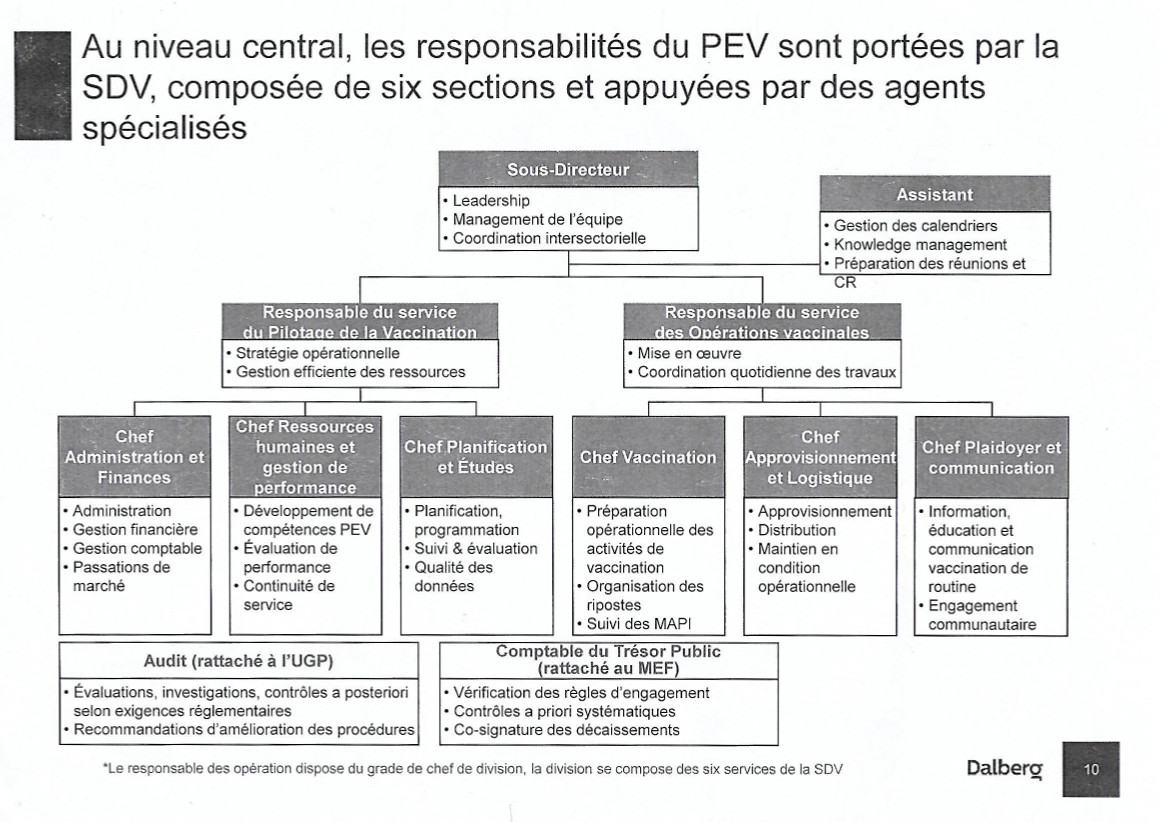 Annexe : Profils De Poste(1) Chef de Service du Pilotage de la Vaccination(1) Chef de Service des Opérations Vaccinales(1) Chef de Section Administration et Finances(1) Chef de Section Ressources Humaines et Gestion de Performance(1) Chef de Section Planification(1) Chef de Section Vaccination(1) Chef de Section Approvisionnement et Logistique(1) Chef de Section Plaidoyer et CommunicationREPUBLIQUE DU TCHADPRESIDENCE DE LA REPUBLIQUEMINISTERE DE LA SANTE PUBLIQUEDIRECTION GENERALEوحدة-عمل-تقدمUnité-Travail-Progrès 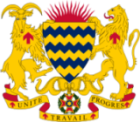 جــــمــهــــــــــــــوريـــــة تـــشـــــــــــــــــــــادرئــــاســــــةالـجـــــمـــهـــــــــــوريـــــــــــــــةوزارةالــــصـــحــــــــة العـــــــــامـــــــــــــــــةإدارة الإحصـــــائيــــــــات الـــــصـــــحيــــــــةPublicationsPublicationsPublicationsPublicationsInternetAffichageJournauxTélévision/RadioSite Web du Ministère de la Santé PubliqueSite Web Tchad infoSite Web PTFTchadcarrière Locaux du Ministère de la Santé PubliqueInfos TchadLe Progrès TchadN’Djaména bi-hebdoONRTVFM LibertéRNTDocuments requisPrésentPrésentDocuments requisOuiNonUn CV avec contact de l’employeur (nom, email et tél) pour les 5 dernières années et 3 références (nom, email et tél)Copies et conformité des diplômes / attestations obtenus, authentifiées par l’Office national des examens et concours du supérieur (ONECS). (Récépissé de dépôt à l’ONECS accepté)Pièce d’identitéExtrait de casier Judiciaire datant de moins de trois mois Lettre de motivation indiquant le poste recherche et date de disponibilité de démarrage CritèresNote surProfil, formation et diplômes : Diplôme universitaire (BAC+5, Master ….etc.) 10Connaissance du fonctionnement des administrations publiques au Tchad 10Connaissance des normes et référentiels internationaux applicables à son poste 20Expérience d’au moins 5 ans dans un poste similaire30Pertinence de la candidature : Compréhension des attentes de la SDVCompréhension des enjeux du poste  Motivation pour ce poste 3051510TOTAL100